1 Pack1 Pack2 Packs2 Packs2 packs2 packs3111 personal bottle1 personal bottle1 personal bottle1 personal bottle1 personal bottle1 personal bottle2 Boxes (24)2 Boxes (24)1 Pack (12)1 pack2 Boxes (24)2 Boxes (24)11 Pack1 Pack1 Pack1 pack1 Pack1 Pack (Thin)2 Packs2 Packs1 pack2 Red Folders6(Red, Blue, Yellow, Green)2 42 (Red and Blue)3 with Pockets3 with prongs and pockets2 Packs (Jumbo)61 Pack4 Packs1 pack1 pack1 Pair1 Pair1 Pair1 Pair1 Pair1 pair2221 pack and/or Face ShieldsYESYESYESYESYESYES1 Pack of 122 Packs of 122 Packs of 242 Packs of 242 Packs of 243 packs 3611111111 (Blunt Tip)1 (Blunt Tip)1 (Blunt Tip)1355 with 120 pages2 (1 ½ in.)1 (1/2 in.)1 (2in.)1 (2in.)1-3”1 Box1 Box1 Box1 Box11 box1 ( 8 to 10 Count)1 Pack1 pack1Black Dry Erase Marker1** REQUIRED: change of clothes,  underwear and socks, in a gallon size plastic bag w/ nameKindergarten student’s name on a gallon size Ziplock bag with full change of clothes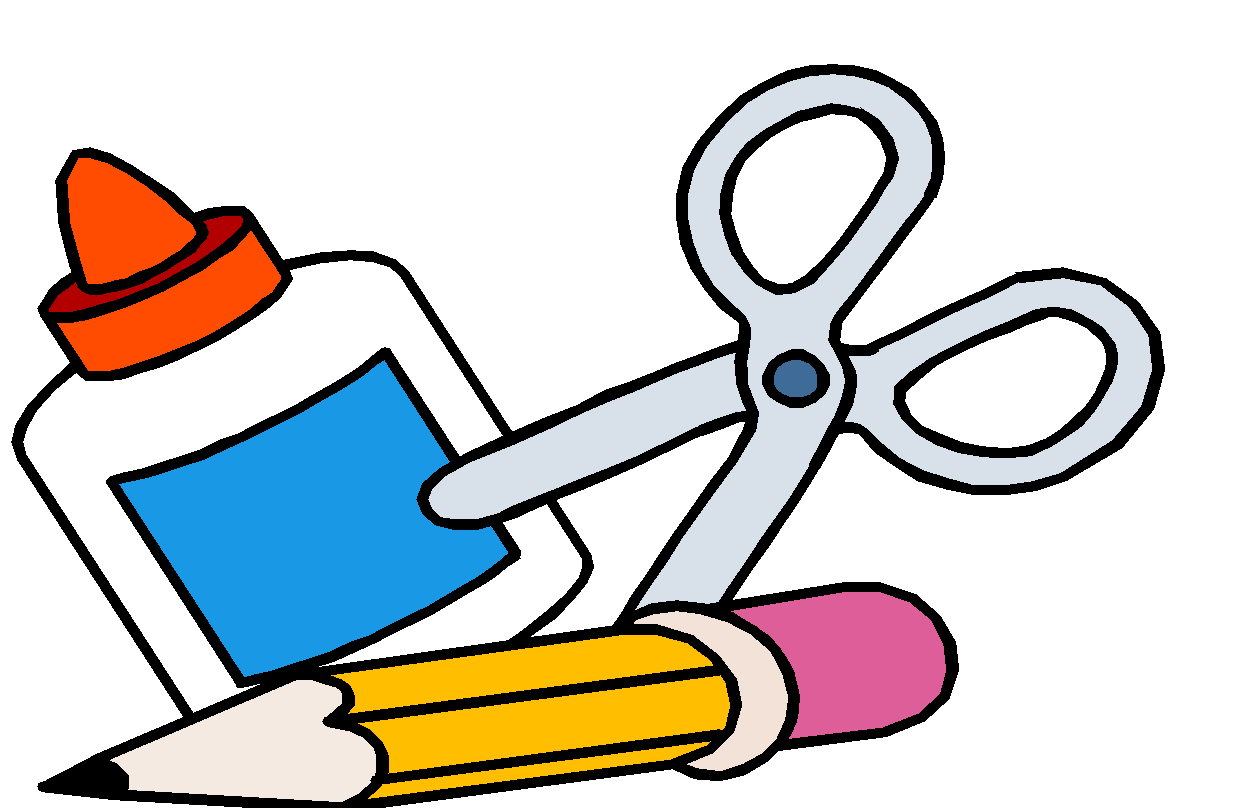 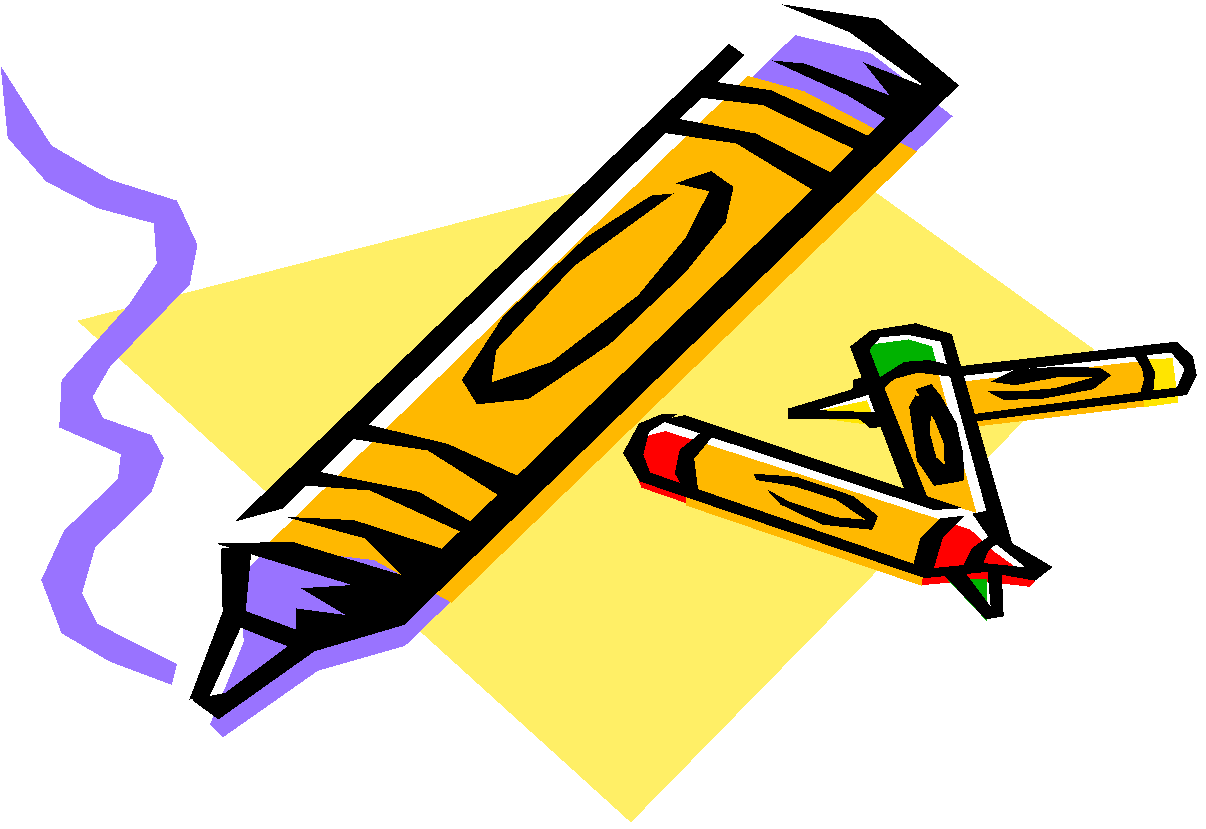 